§6406.  Penalties1.  Civil action by superintendent.  If the superintendent has good cause to believe that a controlled insurer or any policyholder of the controlled insurer has suffered any loss or damage resulting from a violation of this chapter, the superintendent may maintain a civil action or intervene in an action brought by or on behalf of the insurer or policyholder for recovery of compensatory damages or other appropriate relief for the benefit of the insurer or policyholder.A.    [PL 2017, c. 169, Pt. E, §11 (RP).]B.    [PL 2017, c. 169, Pt. E, §11 (RP).][PL 2017, c. 169, Pt. E, §11 (RPR).]2.  Civil action by receiver.  If an order for liquidation or rehabilitation of a controlled insurer is entered pursuant to chapter 57 and a receiver is appointed, and the receiver has good cause to believe that the controlling producer or any other person has not complied with this chapter or any rule or order made under this chapter and that the insurer suffered any loss or damage because of that noncompliance, the receiver may maintain a civil action for recovery of damages or other appropriate sanctions for the benefit of the insurer.[PL 2017, c. 169, Pt. E, §12 (AMD).]3.  Other action.  Nothing contained in this section affects the right of the superintendent to impose any penalties or other remedies authorized under section 12‑A or other applicable law.[PL 2017, c. 169, Pt. E, §13 (AMD).]4.  Other parties.  Nothing contained in this section  in any manner alters or affects the rights of policyholders, claimants, creditors or other 3rd parties.[PL 1991, c. 828, §33 (NEW).]SECTION HISTORYPL 1991, c. 828, §33 (NEW). PL 2017, c. 169, Pt. E, §§11-13 (AMD). The State of Maine claims a copyright in its codified statutes. If you intend to republish this material, we require that you include the following disclaimer in your publication:All copyrights and other rights to statutory text are reserved by the State of Maine. The text included in this publication reflects changes made through the First Regular and First Special Session of the 131st Maine Legislature and is current through November 1. 2023
                    . The text is subject to change without notice. It is a version that has not been officially certified by the Secretary of State. Refer to the Maine Revised Statutes Annotated and supplements for certified text.
                The Office of the Revisor of Statutes also requests that you send us one copy of any statutory publication you may produce. Our goal is not to restrict publishing activity, but to keep track of who is publishing what, to identify any needless duplication and to preserve the State's copyright rights.PLEASE NOTE: The Revisor's Office cannot perform research for or provide legal advice or interpretation of Maine law to the public. If you need legal assistance, please contact a qualified attorney.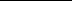 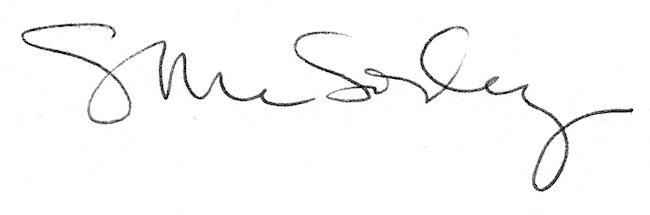 